CONSTRUCTIONS GÉOMÉTRIQUESTP info sur GeoGebra www.geogebra.orgMerci à Maria Isabel pour le partage !CONSTRUCTION 1 : UNE ELLIPSE1) Avec un clic-droit, enlève la grille, puis les axes.2) Trace un segment [AB]3) Place le milieu C du segment [AB].4) Trace le cercle de centre C passant par A.5) Place un point M sur le cercle.     Pour renommer un point, faire un clic droit sur le point.6) Trace la perpendiculaire à [AB] passant par M.7) Place N à l’intersection de cette perpendiculaire et du segment [AB].8) Avec un clic-droit, cache la droite tracée à l’étape 6. 9) Trace le segment [MN].10) Place le milieu K du segment [MN].11) Avec un clic-droit sur le point K, active sa trace.      Pour changer sa couleur : clic-droit et « Propriétés ».12) Sélectionne le point M et déplace-le sur le cercle.     Tu verras apparaître une courbe qui s’appelle une ellipse.CONSTRUCTION 2 : UNE CARDIOÏDE1) Avec un clic-droit, enlève la grille, puis les axes.2) Trace un cercle de centre O et de rayon 3.    Pour renommer un point, faire un clic-droit sur le point.3) Place deux points S et A sur ce cercle. Trace la droite (SA).4) Trace le cercle de centre A et de rayon 3.5) Place B et C les points d’intersection de ce cercle et de la droite (SA).6) Avec un clic-droit sur les points B et C, active leur trace.7) Sélectionne le point A et déplace-le sur le cercle.     Tu verras apparaître une courbe qui s’appelle une cardioïde.CONSTRUCTION 3 : UNE PARABOLE1) Avec un clic-droit, enlève la grille, puis les axes.2) Trace en bas de l’écran une droite (AB) « horizontale ».3) Place un point S vers le centre de l’écran.    Pour renommer un point, faire un clic-droit sur le point.4) Place un point M qui appartient à la droite (AB).5) Trace la perpendiculaire à (AB) passant par M.6) Trace le segment [SM].7) Trace la médiatrice du segment [SM].8) Place le point K, intersection de la médiatrice tracée à l’étape 7 et de la perpendiculaire tracée à l’étape 5.9) Avec un clic-droit sur le point K, active sa trace.    Pour changer sa couleur : clic-droit et « Propriétés ».10) Sélectionne le point M et déplace-le sur la droite.     Tu verras apparaître une courbe qui s’appelle une parabole.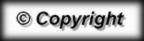 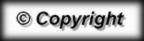 